COORDINACIÓN GENERAL DE RECURSOS HUMANOS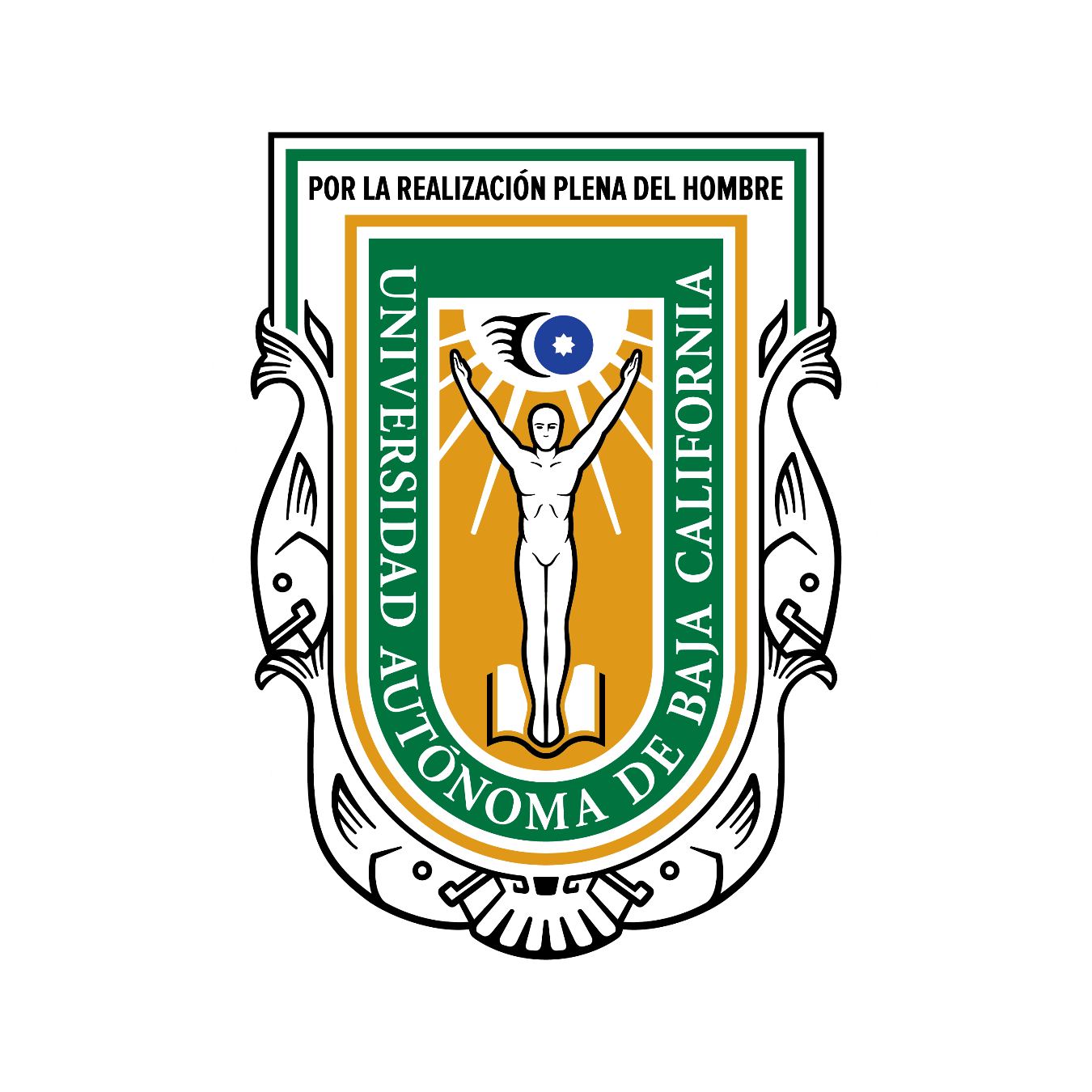 DEPARTAMENTO DE PRESTACIONESSOLICITUD PARA OBTENER LA PRESTACIÓN DE APOYO PARA SERVICIO DE GUARDERÍASEn la ciudad de____________, Baja California, a _____ de _______________ de 202_.Primera Vez                               Renovación   DATOS DEL SOLICITANTENombre del Empleado: Número de Empleado:Antigüedad en la Institución: Adscripción: Tipo de Empleado: Administrativo         *Para obtener esta prestación el trabajador deberá ser de base y tener una antigüedad de por lo menos 1 año de servicio ininterrumpido en la Universidad.                                        Académico *Para obtener esta prestación el académico deberá tener una antigüedad de por lo menos 1 año de servicio ininterrumpido en la Universidad.En caso de ser Académico, marcar una de las siguientes opciones:Asignatura   Medio Tiempo Tiempo CompletoNúmero de Hijos por los cuales solicita la prestación:   Anexar a la presente solicitud la siguiente documentación:Acta de nacimiento del (los) hijo(s).Constancia de Trabajo que acredite de por lo menos 1 año de antigüedad.Documento que acredite la inscripción del (los) hijo(s) ante la estancia infantil correspondiente.Constancia de rechazo de dos guarderías del IMSS.Último recibo de nómina a la fecha de presentación de la solicitud.Recibos que acrediten el pago de la guardería de los últimos 6 meses.NOTAS: EL PRESENTE APOYO DE GUARDERÍAS TIENE UNA VIGENCIA DE 6 MESES, POR LO QUE DEBERÁ SER RENOVADO EN LA CATORCENAS No. 1 Y 13 DEL AÑO EN CURSO, DEBIENDO ANEXAR LOS RECIBOS QUE ACREDITEN EL PAGO DE LA ESTANCIA INFANTIL CORRESPONDIENTE. EL TRABAJADOR SE COMPROMETE A INFORMAR CON UN QUINDE DÍAS DE ANTICIPACIÓN LA BAJA AL APOYO DE GUARDERÍAS EN CASO DE YA NO REQUERIRLO, MEDIANTE OFICIO DIRIGIDO A LA COORDINACIÓN GENERAL DE RECURSOS HUMANOS. EN CASO DE QUE EL TRABAJADOR OMITA INFORMAR A LA COORDINACIÓN Y SE LE CONTINÚE BRINDANDO EL APOYO, SE CONSIDERARÁ COMO UN PAGO EN EXCESO, EL CUAL DEBERÁ SER REINTEGRADO A LA UNIVERSIDAD.FUNDAMENTO: Cláusula 77 del Contrato Colectivo de Trabajo del Sindicato Estatal de Trabajadores Universitarios. Cláusula 62 del Contrato Colectivo de Trabajo del Sindicato de Profesores “Superación Universitaria” de la UABC.Nombre completo del (los) hijo(s):Fecha de NacimientoEdad:NOMBRE Y FIRMA DEL SOLICITANTESELLO DE RECIBIDO COORDINACIÓN GENERAL O DEPARTAMENTODE RECURSOS HUMANOS